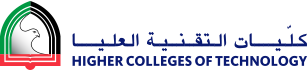 Investigating a key mathematical concept for KG & Primary levels.“Classification”Name: Nada Khalil BintouqID: H00329524Section: 12B20ED01Course code: EDU  1802Course name: Introduction to math and science in the classroom.Course teacher: Basel BadranLogic and Classification lesson including the Five E’s -  General:The lesson explanation will include the five E’s, and it is an instructional model based on the constructivist approach to learning. To enhance students’ participation and understanding, they will be divided into four groups. There will also be a star chart for the groups. The more a group participates the more stars they get. The lesson will include group work and individual work. At the end of the lesson, we will reward the winner group who collected more stars.- Age appropriate:Grade one students, ages from (6-7) years old.The Five E’s:Engage:- Definition: Letting the students access the lesson and become engaged in a new concept by asking questions to generate students’ curiosity, or making activities using different materials in the classroom, or showing videos.- How to include it in my lesson activity?I will start my lesson with a game, and it will be about letting each student pick a paper from the box and name the shape on it, and then they will sort themselves according to the shape. The students who had the same shape they will sit in one group and work together for the whole class. After they sit in groups, I will ask them questions like “ Why did you sit in this way?” “What do you think we call this kind of organizing?”, to near the main idea of the lesson to them. After they answer, I will write the name of the lesson on tho board.Explore:- Definition: Students work under the teacher’s guidance to discover ideas, and gain knowledge about the lesson through the different class activities. These activities will help students to understand the lesson well.- How to include it in my lesson activity?In this phase of the lesson, I will make a vital activity. The activity will be about letting each group takes a box with different colorful shapes from the resource room. They will classify the shapes according to their colors. The fastest group who classify will get a star. In this phase, students will be able to move and cooperate with each other to get new information and ideas about the lesson.  Explain:- Definition:This phase completes the exploration phase. Students will have the opportunity to explain their thoughts about the lesson.  Also In this phase, teachers will add new concepts to simplify students’ understanding.- How to include it in my lesson activity?After doing the activity in the exploration phase, students will discuss together in groups about what they did in this activity and why. Then, I will choose one student from each group to summarize their discussions in simple words, and explain the relationship between what they did and the classification. This phase depends on student-centered learning because students will have to explain by themselves ain't the teacher.Elaborate:- Definition:Students in this stage are allowed to apply what they learned from the lesson, to widen their conceptual understanding. Through new experiences, students will improve their ideas of the lesson and skills. - How to include it in my lesson activity?This stage will include a different type of activity, but it will be complementary to the main idea of the lesson. In this activity, I will choose a student from each group randomly. These four students will stand in front of the class, and in front of each one of them a table. On the table, different materials with different textures like (leaf, rock,..) and a worksheet. After that, students will classify the materials and put each one under it's appropriate texture name on the paper. The written textures are only smooth and rough, to be simple and easy for grade one students. The fastest student does this activity will have a star for his group.Evaluate:- Definition:This phase give the students chances to appraise their skills and abilities. Teachers evaluate and judge students’ progress. - How to include it in my lesson activity?Here is the last step of the lesson. To make sure that my students understood the lesson well, I will give each student a quiz to make sure that they have learned something new. After they do the quiz, I will read each question and see how many of them raise their hands to answer. If most of them participated, it would be a pleasure for me that the students understood my explanation from the first time I teach.- Summary:I think integrating different activities with the lesson will help the students understand the lesson well. It will develop the main idea of the lesson and give them many chances to show their understanding of the lesson. The teacher will also guide the students to do their different activities, but at the final phases of the lesson students will depend more on themselves, and we call this “student-centered learning”.